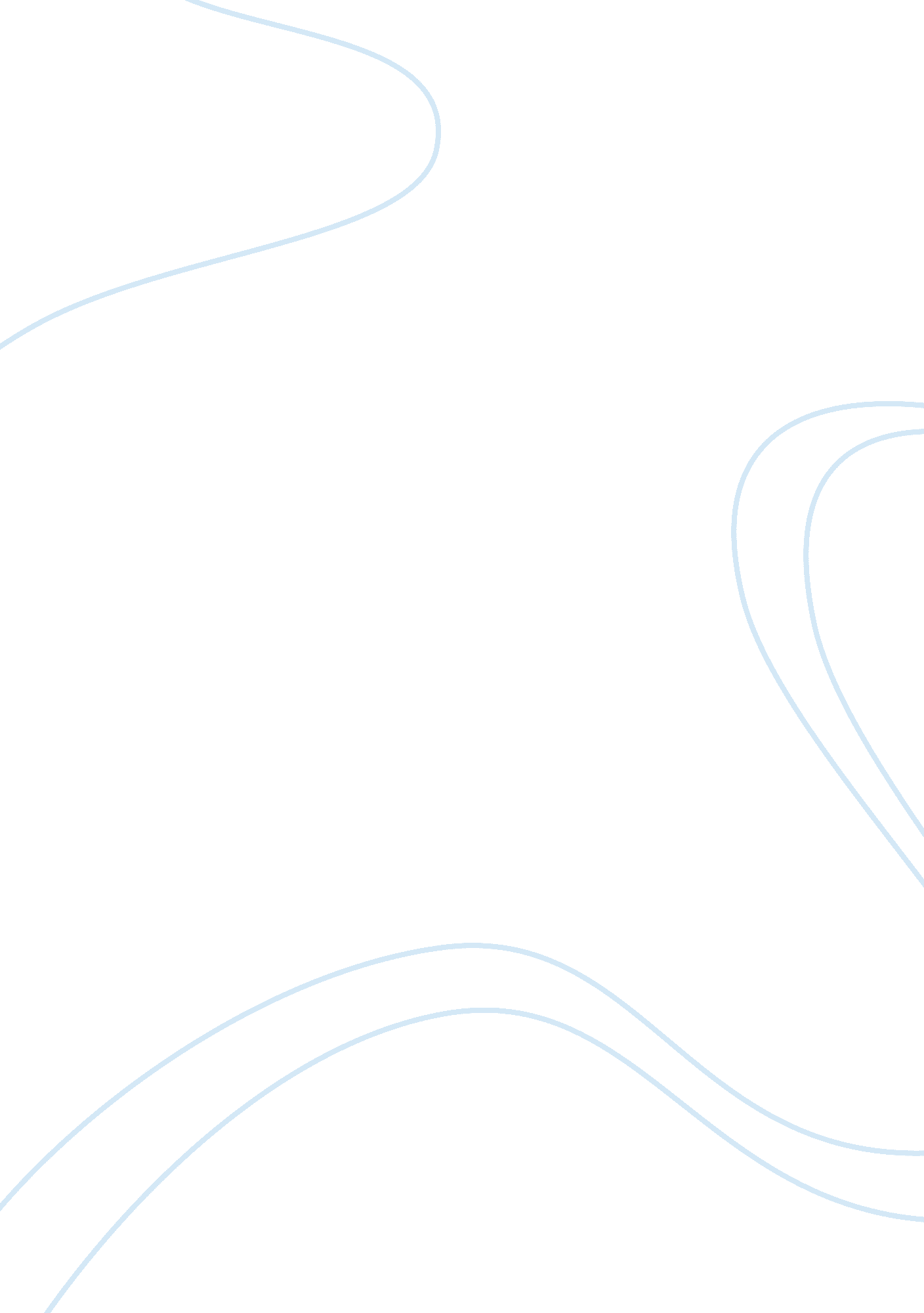 Survival of the sickest ch. 6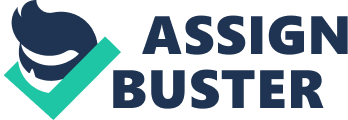 Milkmaids who had cowpox where immune to what disease ? smallpoxSmallpoxfirst vaccineGenes can? changeHumans have how many pairs of chromosomes? 23Humans have how many total chromosomes? 46Hairless fingers are what type of trait? recessive/inheritedThe percent of DNA programmed to build cells. 3%The percent of DNA that is noncoding. 97%Noncoding DNA was first thought to be what? junkWorkhorses in your bodymitochondriaDaughter cell comes from what? parent cellWhat event caused problems in March 1989? increased sunspot activityantigenic driftmutation of DNA in a virusAdvantage to one speciesdisadvantage to another speciesHow many genes does a human have? about 25, 000Jean-Baptiste Lamarck was from? FranceLamarck's theory dealt withinherited acquired traitsWhat is inherited acquired traits? traits acquired by the parents during their lifetime would be passed to their offspringWas Lamarck's theory true? NoWho proved it wrong? DarwinWas Lamarck the author of his theory? NoBarbara McClintock's expertise was in? geneticsWhat are nomadic mutations of genes that relocate to certain parts of a genome and cause mutation to aid in survival and evolution." jumping genes" transposonsanother name for " jumping genes" What causes " jumping genes" to be hyper? STRESS" genome liked to move the _______around" furnitureE. coli bacterianeeded for digestion" Hypermutation" mutations on steroidsWeismann Barrier named afterAugust WeismannWeismann Barriergerm plasmagerm plasma/Weismann Barrierbody cells either germ/ somaticCancer cells develop insomatic cellsAre two brains identical? NOWhy are two brains not the same? genetic jumping causes variety and individualityWhat system fights for our health? immune systemOnce you have antibodies do you every lose them? NOWhy is breastfeeding important? to help protect the newborn by building antibodiesJumping genes resemble what? Mother Nature's on the fly genetic engineeringAll living things want tosurvive and reproducebacteria is alive because it canmetabolize food and reproduce on their ownViruses are not alive because they cannotmetabolize food and reproduce on their own50%amount of human DNA thought to be a retrovirusLuis Villarreal wrote a book aboutvirus role in evolutionHow did viruses help with human evolution? causing mutations to happen more often and quicker through exposure to retrovirusesWhat is the title of this chapter? Jump Into The Gene Pool ONSURVIVAL OF THE SICKEST CH. 6 SPECIFICALLY FOR YOUFOR ONLY$13. 90/PAGEOrder Now 